Messes du ………………….. ème dimanche du …………………………………….. – Année ………LES ACTEURS DE LA LITURGIECoordonnées : paroisse.nddelabaie@diocese22.fr   (tel : 09.85.60.02.63)Particularité pour les messes-Caté : - Samedi ………/…….. , 18H30 à ……………………………………..                   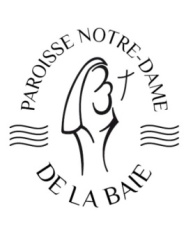 - Dimanche ………/…….. , 10H30 à ……………………………………..TEMPS DE L’ACCUEIL- Samedi ………/…….. , 18H30 à ……………………………………..                   - Dimanche ………/…….. , 10H30 à ……………………………………..TEMPS DE L’ACCUEILMot d’accueil(peut être l’introduction au chant d’entrée)Chant d’accueil (titre, page, couplets)Prière pénitentielleGloria GLLITURGIE DE LA PAROLELITURGIE DE LA PAROLE1ère lecturePsaume (partition refrain + texte)2ème lectureAlléluia ALVerset EvangileCredoPrière universelle (partition refrain + texte)LITURGIE EUCHARISTIELITURGIE EUCHARISTIEOffrandesSanctusSAAnamnèseANDoxologieNotre PèreAgneau de DieuAGChant de communion ou d’action de grâce (titre, page…)LITURGIE DE L’ENVOILITURGIE DE L’ENVOIAnnoncesChant d’envoi (titre, page, couplets)Nom de l’équipe liturgique Nom de l’équipe liturgique Dates :Dates :SAMEDIDIMANCHECélébrantCélébrantChefs de chœur (choisissent l’ordinaire de la messe, le communiquent aux organistes, informent les personnes qui préparent les pochettes pour la chorale)Chefs de chœur (choisissent l’ordinaire de la messe, le communiquent aux organistes, informent les personnes qui préparent les pochettes pour la chorale)OrganistesOrganistesSacristains Sacristains Coordinateurs (1/messe)Coordinateurs (1/messe)Animateurs de liturgie (1/messe)Animateurs de liturgie (1/messe)Qui recherche les acteurs manquants ? Qui recherche les acteurs manquants ? Accueil : des personnes pour distribuer les feuilles et accueillir2 pers.Prière pénitentielle1ère lecturePsaume (chanté ? lu par… ?)2ème lecturePrière universelleCommunion 4 points de communionQuête4 pers.Musiciens autres ?Musiciens autres ?Participation d’enfants du caté ?Si oui, quelle participation ? Contacter Laurence Participation d’enfants du caté ?Si oui, quelle participation ? Contacter Laurence Messe animée par les jeunes de la pasto ado ?Contacter Nelly CacciaMesse animée par les jeunes de la pasto ado ?Contacter Nelly CacciaParticipation de personnes appartenant à un mouvement ? (Secours catholique, CCFD, …)Participation de personnes appartenant à un mouvement ? (Secours catholique, CCFD, …)Présence de parents de futurs baptisés (dimanche)Cierge à prévoir. Le préciser au sacristain.Présence de parents de futurs baptisés (dimanche)Cierge à prévoir. Le préciser au sacristain.Présence de la famille d’un défunt Présence de la famille d’un défunt Autre participation ou événement particulier ou thème particulierAutre participation ou événement particulier ou thème particulierLa feuille de l’assemblée :Quel contenu ? Qui la prépare ? La communique ?...La feuille de l’assemblée :Quel contenu ? Qui la prépare ? La communique ?...Qui prépare la feuille de déroulement, la photocopie et la communique à tous les acteurs ?Qui prépare la feuille de déroulement, la photocopie et la communique à tous les acteurs ?Baptêmes avant ou après la messe. Cf planning des messes. Qui sera présent ?Baptêmes avant ou après la messe. Cf planning des messes. Qui sera présent ?Messe-caté CE2Messe-étape CM1Messe-caté 
CM2 et 6èPasto-adosAccueil : distribution des livrets ou feuilles de chants.Procession d’entréeProcession d’entréeLes jeunes préparent toute la célébrationLecture du psaumeUne Lecture (en général le psaume mais parfois autre)Prière universelle : rédigent et lisent 1 intentionQuête (accompagnés d’adultes)Quête (accompagnés d’adultes)